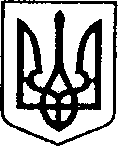   Ніжинська міська радаVІІ скликання                                                   Протокол № 118  засідання постійної депутатської комісії з питань  земельних відносин, будівництва, архітектури, інвестиційного розвитку міста та децентралізації06.06.2018 р.                                                                                                              Великий зал	Головуючий: Деркач А.П.Присутні члени комісії: Гриценко С.В.                                            Ситнік О.Д.,                                             Тіщенко В.В.,                                                                                                                             Ющенко О.Г.,Відсутні члени комісії:  Рожок С.В.,                                              Шалай О.В.                                                                                       Присутні: Ворона Д.П. (начальник відділу інвестиційної діяльності та розвитку інфраструктури);Гук О.О. (начальник сектора взаємодії із засобами масової інформації (прес-центр);Єцкало Р.Ю. (керівник ТОВ «Весмар»);Ільющенко С.В. (головний спеціаліст відділу юридично-кадрового забезпечення);Кравцова О.В. (головний спеціаліст відділу земельних відносин);Луговик М.В. (головний спеціаліст відділу земельних відносин);Нечваль О.М. (головний спеціаліст відділу з питань організації  діяльності  міської ради та її виконавчого комітету);Олійник І.В. (головний спеціаліст відділу земельних відносин);Попик А.І. (головний спеціаліст відділу містобудування та архітектури);Процько Я.М. (головний спеціаліст відділу земельних відносин);Салогуб В.В. (секретар міської ради);Сокол Н.В. (журналіст газети «Вісті»);Тарасенко С.В. (представник ПП «Виробничо-комерційній фірмі «ТЕХНО-Т»);Гр. Добра – Завадська Т.Г. СЛУХАЛИ: Деркача А.П. (голова комісії);Із пропозицією затвердити розгляд питань порядку денного.ВИРІШИЛИ: підтримати порядок розгляду питань порядку денного.ГОЛОСУВАЛИ: «за – 4», «проти – 0», «утримався – 0», «не голосував - 0».Порядок деннийПро надання дозволу на виготовлення проекту землеустрою щодо зміни цільового призначення земельної ділянки.Про надання дозволу на виготовлення проекту землеустрою щодо встановлення прибережної захисної смуги річки Остер.Про внесення змін в Паспорт міської програми реалізації повноважень міської ради в галузі земельних відносин на 2018 рік (Додаток 16) до рішення Ніжинської міської ради №5-34/2017 від «21» грудня 2017 р. «Про затвердження бюджетних програм місцевого значення на 2018 рік». Про внесення в перелік земельних ділянок несільськогосподарського призначення, що підлягають продажу власникам об’єктів нерухомого майна, розміщеного на цій ділянці.Про надання дозволу Товариству з обмеженою відповідальністю «Весмар» на реструктуризацію заборгованої суми збитків за користування земельною ділянкою за адресою: м. Ніжин вул. Носівський шлях, 31, площею 0,6925 га без правовстановлюючих документів.Про надання згоди на будівництво приватному підприємству «Виробичо-комерційній фірмі «ТЕХНО-Т».Про надання дозволу на виготовлення проектів землеустрою щодо відведення земельної ділянки, надання дозволу на виготовлення технічної документації із землеустрою, припинення права користування земельними ділянками, внесення зміни в рішення міської ради. Про затвердження технічної документації із землеустрою та надання у приватну власність, про затвердження проектів землеустрою щодо відведення земельних ділянок.Про поновлення договорів оренди земельних ділянок, внесення змін в рішення міської ради, надання дозволів на виготовлення проектів землеустрою щодо відведення земельних ділянок, затвердження проектів землеустрою та технічної документації, припинення права користування земельними ділянками, надання земельних ділянок юридичним особам. Розгляд питань порядку денного:Про надання дозволу на виготовлення проекту землеустрою щодо зміни цільового призначення земельної ділянкиСЛУХАЛИ: Деркача А.П. (голова комісії);Про те, що на минулій комісії були зауваження до даного проекту рішення, а саме щодо уточнення цільового призначення земельної ділянки. ВИСТУПИЛИ: Ситнік О.Д. (член комісії);Із пропозицією вказати назву вулиці, де знаходиться дана земельна ділянка. ВИРІШИЛИ: підтримати даний проект рішення.ГОЛОСУВАЛИ: «за – 4», «проти – 0», «утримався – 1», «не голосував - 0».Про надання дозволу на виготовлення проекту землеустрою щодо встановлення прибережної захисної смуги річки ОстерСЛУХАЛИ: Деркача А.П. (голова комісії);Про те, що на минулій комісії були зауваження до даного проекту рішення, а саме внести зміни до п. 1. ВИСТУПИЛИ: Тіщенко В.В. (член комісії);Зауважила на тому, що необхідно вказати межі річки Остер. ВИРІШИЛИ: підтримати даний проект рішення.ГОЛОСУВАЛИ: «за – 4», «проти – 0», «утримався – 1», «не голосував - 0».Про внесення змін в Паспорт міської програми реалізації повноважень міської ради в галузі земельних відносин на 2018 рік (Додаток 16) до рішення Ніжинської міської ради №5-34/2017 від «21» грудня 2017 р. «Про затвердження бюджетних програм місцевого значення на 2018 рік»СЛУХАЛИ: Деркача А.П. (голова комісії);Про те, що на минулій комісії були зауваження до пояснювальної записки даного проекту рішення, а саме вказати орієнтовну площу річки Остер.ВИСТУПИЛИ: Ситнік О.Д. (член комісії);Із пропозицією підтримати даний проект рішення. ВИРІШИЛИ: підтримати даний проект рішення.ГОЛОСУВАЛИ: «за – 5», «проти – 0», «утримався – 0», «не голосував - 0».Про внесення в перелік земельних ділянок несільськогосподарського призначення, що підлягають продажу власникам об’єктів нерухомого майна, розміщеного на цій ділянці1.1 Приватне виробничо-комерційне підприємство фірми «Кур’єр»СЛУХАЛИ: Деркача А.П. (голова комісії);Ознайомив присутніх із проектом рішення та зауважив щодо площі земельної ділянки.ВИСТУПИЛИ: Кравцова О.В. (головний спеціаліст відділу земельних відносин);Надала роз’яснення щодо земельної ділянки по вул. Борзнянський шлях,                57 – Е.ВИРІШИЛИ: підтримати даний проект рішення.ГОЛОСУВАЛИ: «за – 4», «проти – 0», «утримався – 1», «не голосував - 0».Про надання дозволу Товариству з обмеженою відповідальністю «Весмар» на реструктуризацію заборгованої суми збитків за користування земельною ділянкою за адресою: м. Ніжин вул. Носівський шлях, 31, площею 0,6925 га без правовстановлюючих документівСЛУХАЛИ: Олійник І.В. (головний спеціаліст відділу земельних відносин);Зазначила, що даний проект рішення підготовлений відповідно до клопотання ТОВ «Весмар».ВИСТУПИЛИ: Єцкало Р.Ю. (керівник ТОВ «Весмар»);Про те, що виникла необхідність отримати дозвіл на реструктуризацію   заборгованої суми збитків за користування земельною ділянкою у зв’язку з фінансовою ситуацією ТОВ «Весмар».ВИРІШИЛИ: підтримати даний проект рішення.ГОЛОСУВАЛИ: «за – 5», «проти – 0», «утримався – 0», «не голосував - 0».Про надання згоди на будівництво приватному підприємству «Виробичо-комерційній фірмі «ТЕХНО-Т»СЛУХАЛИ: Олійник І.В. (головний спеціаліст відділу земельних відносин);Ознайомила присутніх із проектом рішення.ВИСТУПИЛИ: Тарасенко С.В. (представник ПП «Виробничо-комерційній фірмі «ТЕХНО-Т»);Надав роз’яснення щодо діяльності приватного підприємства «Виробичо-комерційна фірма «ТЕХНО-Т».ВИРІШИЛИ: підтримати даний проект рішення. ГОЛОСУВАЛИ: «за – 5», «проти – 0», «утримався – 0», «не голосував - 0».Про надання дозволу на виготовлення проектів землеустрою щодо відведення земельної ділянки, надання дозволу на виготовлення технічної документації із землеустрою, припинення права користування земельними ділянками, внесення зміни в рішення міської радиБарану Петру Степановичу по вул. Воздвиженська, 288СЛУХАЛИ: Деркача А.П. (голова комісії);ВИСТУПИЛИ: Процько Я.М. (головний спеціаліст відділу земельних відносин);ВИРІШИЛИ: підтримати п. 1.ГОЛОСУВАЛИ: «за – 5», «проти – 0», «утримався – 0», «не голосував - 0».2. Вовкогону Сергію Федоровичу по вул. Космонавтів3. Скрипці Олені Вікторівні по вул. Космонавтів4. Жарик Аллі Павлівні по вул. КосмонавтівСЛУХАЛИ: Деркача А.П. (голова комісії);ВИСТУПИЛИ: Процько Я.М. (головний спеціаліст відділу земельних відносин);ВИРІШИЛИ: на доопрацювання з виїздом на земельні ділянки, які зазначені в п. 2, п. 3, п. 4.ГОЛОСУВАЛИ: «за – 4», «проти – 0», «утримався – 1», «не голосував - 0».5. Москаленку Вадиму Петровичу по вул. Г.СковородиСЛУХАЛИ: Деркача А.П. (голова комісії);ВИСТУПИЛИ: Процько Я.М. (головний спеціаліст відділу земельних відносин);ВИРІШИЛИ: на доопрацювання з виїздом на земельну ділянку, яка зазначена в п.5.ГОЛОСУВАЛИ: «за – 4», «проти – 0», «утримався – 0», «не голосував - 0».6. Добрі Андрію Вікторовичу по вул. П.Прокоповича7. Ковтуну Володимиру Анатолійовичу по вул. П.ПрокоповичаСЛУХАЛИ: Деркача А.П. (голова комісії);ВИСТУПИЛИ: Процько Я.М. (головний спеціаліст відділу земельних відносин);Гр. Добра – Завадська Т.Г. ВИРІШИЛИ: на голосування ставили пропозицію направити п. 6, п. 7 на доопрацювання відділу містобудування та архітектури, відділу юридично-кадрового забезпечення, яка не набрала необхідної кількості голосів. ГОЛОСУВАЛИ: «за – 3», «проти – 0», «утримався – 1», «не голосував - 0».Шульзі Віталію Володимировичу по вул. ЯкіраСЛУХАЛИ: Деркача А.П. (голова комісії);Щодо зауважень до п. 8 відділу містобудування та архітектури (зона садибної житлової забудови Ж-1, є проект забудови житлового кварталу).ВИСТУПИЛИ: Процько Я.М. (головний спеціаліст відділу земельних відносин);ВИРІШИЛИ: відмовити п. 8 (зауваження відділу містобудування та архітектури).ГОЛОСУВАЛИ: «за – 4», «проти – 0», «утримався – 0», «не голосував - 0».9. Дворник Валентині Миколаївні по вул. П.Прокоповича, ЯкіраСЛУХАЛИ: Деркача А.П. (голова комісії);Щодо зауважень до п. 9 відділу містобудування та архітектури (зона садибної житлової забудови Ж-1).ВИСТУПИЛИ: Процько Я.М. (головний спеціаліст відділу земельних відносин);ВИРІШИЛИ: відмовити п. 9 (зауваження відділу містобудування та архітектури).ГОЛОСУВАЛИ: «за – 4», «проти – 0», «утримався – 0», «не голосував - 0». Мішаковій Антоніні Іванівні по вул. Л.ТолстогоСЛУХАЛИ: Деркача А.П. (голова комісії);ВИСТУПИЛИ: Процько Я.М. (головний спеціаліст відділу земельних відносин);ВИРІШИЛИ: на доопрацювання з виїздом на земельну ділянку, яка зазначена в п. 10.ГОЛОСУВАЛИ: «за – 4», «проти – 0», «утримався – 0», «не голосував - 0». Дубку Валерію Петровичу вул. Прилуцька, 149, садівниче товариство «Будівельник», діл. №33СЛУХАЛИ: Деркача А.П. (голова комісії);ВИСТУПИЛИ: Процько Я.М. (головний спеціаліст відділу земельних відносин);ВИРІШИЛИ: підтримати п. 11.ГОЛОСУВАЛИ: «за – 4», «проти – 0», «утримався – 0», «не голосував - 0».Гребінь Володимиру Васильовичу вул. Пустовгара, 26Прокопець Аллі Володимирівні вул. У.Кармелюка, 28 СЛУХАЛИ: Деркача А.П. (голова комісії);ВИСТУПИЛИ: Процько Я.М. (головний спеціаліст відділу земельних відносин);ВИРІШИЛИ: підтримати п. 12, п. 13.ГОЛОСУВАЛИ: «за – 4», «проти – 0», «утримався – 0», «не голосував - 0».Гапшенку Олександру Миколайовичу по вул. Московська, 45аСЛУХАЛИ: Деркача А.П. (голова комісії);Щодо зауважень до п. 14 відділу містобудування та архітектури (Р – 3 рекреаційна зона озеленених територій загального користування). ВИСТУПИЛИ: Процько Я.М. (головний спеціаліст відділу земельних відносин);ВИРІШИЛИ: на доопрацювання з виїздом на земельну ділянку, яка зазначена в п. 14.ГОЛОСУВАЛИ: «за – 4», «проти – 0», «утримався – 0», «не голосував - 0».Припинити право користування на умовах оренди земельною ділянкою Федчун Ніні Олексіївні площею по вул. Івана Горбачевського, 3СЛУХАЛИ: Деркача А.П. (голова комісії);ВИСТУПИЛИ: Процько Я.М. (головний спеціаліст відділу земельних відносин);ВИРІШИЛИ: підтримати п. 15.ГОЛОСУВАЛИ: «за – 4», «проти – 0», «утримався – 0», «не голосував - 0». Рябусі Оксані Олексіївні по вул. КармелюкаСЛУХАЛИ: Деркача А.П. (голова комісії);ВИСТУПИЛИ: Процько Я.М. (головний спеціаліст відділу земельних відносин);ВИРІШИЛИ: підтримати п. 16.ГОЛОСУВАЛИ: «за – 4», «проти – 0», «утримався – 0», «не голосував - 0».17. Гакалу Григорію Миколайовичу по вул. Грибоєдова, 66.18. Шевлюзі Володимиру Івановичу по вул. Грибоєдова, 7019. Кондратському Сергію Івановичу по вул. Грибоєдова, 76.»»СЛУХАЛИ: Деркача А.П. (голова комісії);ВИСТУПИЛИ: Процько Я.М. (головний спеціаліст відділу земельних відносин);ВИРІШИЛИ: підтримати п. 17, п. 18, п. 19.ГОЛОСУВАЛИ: «за – 4», «проти – 0», «утримався – 0», «не голосував - 0».20. Калініну Андрію Володимировичу по вул. Павлівська, 36а21. Кріпачову Сергію Сергійовичу по вул. Павлівська, 36бСЛУХАЛИ: Деркача А.П. (голова комісії);ВИСТУПИЛИ: Процько Я.М. (головний спеціаліст відділу земельних відносин);ВИРІШИЛИ: підтримати п. 20, п. 21.ГОЛОСУВАЛИ: «за – 4», «проти – 0», «утримався – 0», «не голосував - 0».22. Гусєвій Марії Григорівні вул. Прилуцька, 82 23. Саєнко Ганні Іванівні вул. Г.Сковороди, 10СЛУХАЛИ: Деркача А.П. (голова комісії);ВИСТУПИЛИ: Процько Я.М. (головний спеціаліст відділу земельних відносин);ВИРІШИЛИ: підтримати п. 22, п. 23.ГОЛОСУВАЛИ: «за – 4», «проти – 0», «утримався – 0», «не голосував - 0».Про затвердження технічної документації із землеустрою та надання у приватну власність, про затвердження проектів землеустрою щодо відведення земельних ділянокЗатвердити технічну документацію із землеустрою щодо встановлення (відновлення) меж земельної ділянки та передати безоплатно у власність:1.1. Усенко Єлізаветі Сергіївні, Бондар Надії Олександрівні, Кривуці Олександру Васильовичу, Кривуці Надії Олександрівні, Кривуці Андрію Олександровичу, Кривуці Оксані Олександрівні, Гайдей Наталії Василівні, Гайдею Віталію Григоровичу та Нємчик Аллі Василівні вул. Козача, 401.2. Віротченко Ганні Петрівні вул. Пашківська, 481.3. Євдокименко Оксані Михайлівні вул. Гастелло, 15 1.4. Кухновець Оксані Володимирівні вул. Коцюбинського, 391.5. Шишатській Валентині Іванівні вул. Пржевальського, 51.6. Добрелі Володимиру Івановичу вул. Садова, 471.7. Стрілко Світлані Миколаївні пров. Квітневий, 1бСЛУХАЛИ: Деркача А.П. (голова комісії);ВИСТУПИЛИ: Процько Я.М. (головний спеціаліст відділу земельних відносин);ВИРІШИЛИ: підтримати п. 1.1 – п. 1.7.ГОЛОСУВАЛИ: «за – 5», «проти – 0», «утримався – 0», «не голосував - 0».Вощинському Миколі Петровичу вул. Журавська, 16СЛУХАЛИ: Деркача А.П. (голова комісії);Щодо зауважень до п. 1.8 відділу містобудування та архітектури (археологічна зона).ВИСТУПИЛИ: Процько Я.М. (головний спеціаліст відділу земельних відносин);ВИРІШИЛИ: запросити заявника на наступне засідання комісії, яке відбудеться 13.06.2018. ГОЛОСУВАЛИ: «за – 5», «проти – 0», «утримався – 0», «не голосував - 0».Корпан Оксані Сергіївні пров. Курганський, 13СЛУХАЛИ: Деркача А.П. (голова комісії);ВИСТУПИЛИ: Процько Я.М. (головний спеціаліст відділу земельних відносин);ВИРІШИЛИ: підтримати п. 1.9.ГОЛОСУВАЛИ: «за – 5», «проти – 0», «утримався – 0», «не голосував - 0».1.10. Горській Людмилі Миколаївні вул. Пушкіна, 69аСЛУХАЛИ: Деркача А.П. (голова комісії);Щодо зауважень до п. 1.10 відділу містобудування та архітектури (санітарно-захисна зона кладовища).ВИСТУПИЛИ: Процько Я.М. (головний спеціаліст відділу земельних відносин);ВИРІШИЛИ: підтримати п. 1.10.ГОЛОСУВАЛИ: «за – 5», «проти – 0», «утримався – 0», «не голосував - 0».2. Затвердити проект землеустрою щодо відведення земельної ділянки:2.1. Жарику Олександру Петровичу вул. 1-а Лінія, 52.2. Колесник Оксані Анатоліївні вул. 1-а Лінія, 3СЛУХАЛИ: Деркача А.П. (голова комісії);ВИСТУПИЛИ: Процько Я.М. (головний спеціаліст відділу земельних відносин);ВИРІШИЛИ: підтримати п. 2.1, п. 2.2.ГОЛОСУВАЛИ: «за – 5», «проти – 0», «утримався – 0», «не голосував - 0».2.3. Жілінській Софії Миколаївні вул. Овдіївська, 732.4. Жілінській Софії Миколаївні вул. Овдіївська, 732.5. Ярковій Ганні Петрівні вул. Шепелівська, 312.6. Маркун Олександрі Павлівні вул. Академіка Яворницького, 6СЛУХАЛИ: Деркача А.П. (голова комісії);ВИСТУПИЛИ: Процько Я.М. (головний спеціаліст відділу земельних відносин);ВИРІШИЛИ: підтримати п. 2.3 – п. 2.6.ГОЛОСУВАЛИ: «за – 5», «проти – 0», «утримався – 0», «не голосував - 0».Про поновлення договорів оренди земельних ділянок, внесення змін в рішення міської ради, надання дозволів на виготовлення проектів землеустрою щодо відведення земельних ділянок, затвердження проектів землеустрою та технічної документації, припинення права користування земельними ділянками, надання земельних ділянок юридичним особам  1. Поновити договір оренди:1.1. приватному підприємству “Міленіум” вул. Батюка, 1-АСЛУХАЛИ: Деркача А.П. (голова комісії);ВИСТУПИЛИ: Олійник І.В. (головний спеціаліст відділу земельних відносин);ВИРІШИЛИ: підтримати п. 1.1.ГОЛОСУВАЛИ: «за – 5», «проти – 0», «утримався – 0», «не голосував - 0».Надати згоду:2.1. Публічному акціонерному товариству « Райффайзен банк Аваль»                вул. Московська, 2СЛУХАЛИ: Деркача А.П. (голова комісії);ВИСТУПИЛИ: Олійник І.В. (головний спеціаліст відділу земельних відносин);ВИРІШИЛИ: п. 2.1 на доопрацювання відділу юридично-кадрового забезпечення (підготувати юридичний висновок).ГОЛОСУВАЛИ: «за – 5», «проти – 0», «утримався – 0», «не голосував - 0».2.2. Публічному акціонерному товариству «Чернігівське обласне підприємство автобусних станцій 17499» провул. Урожайний, 24 СЛУХАЛИ: Деркача А.П. (голова комісії);ВИСТУПИЛИ: Олійник І.В. (головний спеціаліст відділу земельних відносин);ВИРІШИЛИ: підтримати п. 2.2.ГОЛОСУВАЛИ: «за – 5», «проти – 0», «утримався – 0», «не голосував - 0».         3. Надати дозвіл:3.1.  Публічному акціонерному товариству «Чернігівобленерго»  (встановлення  опор 0,4 кВ, ділянка № 1) в районі вулиці Успенська               м. Ніжині Чернігівської обл.))3.2.Публічному акціонерному товариству «Чернігівобленерго» (встановлення  опор 0,4 кВ, ділянка № 2) в районі вулиці Успенська                     м. Ніжині Чернігівської обл.))3.3. Публічному акціонерному товариству «Чернігівобленерго» (встановлення  опор 0,4 кВ, ділянка №3) в районі  площі Заньковецької в       м. Ніжині Чернігівської обл.))3.4.Публічному акціонерному товариству «Чернігівобленерго»                              (встановлення  опор 0,4 кВ, ділянка №4) в районі  площі Заньковецької в  м. Ніжині Чернігівської обл.))3.5.Публічному акціонерному товариству «Чернігівобленерго» (встановлення  опор 0,4 кВ, ділянка №5) в районі  площі Заньковецької в  м. Ніжині Чернігівської обл.))СЛУХАЛИ: Деркача А.П. (голова комісії);ВИСТУПИЛИ: Олійник І.В. (головний спеціаліст відділу земельних відносин);ВИРІШИЛИ: підтримати п. 3.1 – п. 3.5.ГОЛОСУВАЛИ: «за – 5», «проти – 0», «утримався – 0», «не голосував - 0».3.6.  Релігійній  громаді парафії ікони утоли моя  печалі Чернігівської єпархії Української православної церкви Київського патріархату                                       вул. Незалежності, 32 А для будівництва та обслуговування будівель громадських та релігійних організацій (будівництво каплиці).СЛУХАЛИ: Деркача А.П. (голова комісії);ВИСТУПИЛИ: Олійник І.В. (головний спеціаліст відділу земельних відносин);ВИРІШИЛИ: п. 3.6 на доопрацювання відділу містобудування та архітектури. ГОЛОСУВАЛИ: «за – 5», «проти – 0», «утримався – 0», «не голосував - 0».Голова комісії                                                                                   А.П. Деркач    Секретар комісії                                                                              В.В. Тіщенко П.І.Б.ЗаПротиПротиУтримавсяНе голосувавГриценко Сергій ВолодимировичДеркач Андрій Петрович++Рожок Світлана Володимирівна відсутня відсутня відсутня відсутня відсутня Ющенко Олександр Григорович+Ситнік Олег ДенисовичТіщенко Валентина Володимирівна++Шалай Олександр ВіталійовичвідсутнійвідсутнійвідсутнійвідсутнійвідсутнійП.І.Б.ЗаПротиПротиУтримавсяНе голосувавГриценко Сергій Володимирович+Деркач Андрій Петрович++Рожок Світлана Володимирівна відсутня відсутня відсутня відсутня відсутня Ющенко Олександр Григорович+Ситнік Олег Денисович+Тіщенко Валентина Володимирівна+Шалай Олександр ВіталійовичвідсутнійвідсутнійвідсутнійвідсутнійвідсутнійП.І.Б.ЗаПротиПротиУтримавсяНе голосувавГриценко Сергій Володимирович+Деркач Андрій Петрович++Рожок Світлана Володимирівна відсутня відсутня відсутня відсутня відсутня Ющенко Олександр Григорович+Ситнік Олег Денисович+Тіщенко Валентина Володимирівна+Шалай Олександр ВіталійовичвідсутнійвідсутнійвідсутнійвідсутнійвідсутнійП.І.Б.ЗаПротиПротиУтримавсяНе голосувавГриценко Сергій Володимирович+Деркач Андрій Петрович++Рожок Світлана Володимирівна відсутня відсутня відсутня відсутня відсутня Ющенко Олександр Григорович+Ситнік Олег Денисович+Тіщенко Валентина Володимирівна++Шалай Олександр ВіталійовичвідсутнійвідсутнійвідсутнійвідсутнійвідсутнійП.І.Б.ЗаПротиПротиУтримавсяНе голосувавГриценко Сергій Володимирович+Деркач Андрій Петрович++Рожок Світлана Володимирівна відсутня відсутня відсутня відсутня відсутня Ющенко Олександр Григорович+Ситнік Олег Денисович+Тіщенко Валентина Володимирівна++Шалай Олександр ВіталійовичвідсутнійвідсутнійвідсутнійвідсутнійвідсутнійП.І.Б.ЗаПротиПротиУтримавсяНе голосувавГриценко Сергій Володимирович+Деркач Андрій Петрович++Рожок Світлана Володимирівна відсутня відсутня відсутня відсутня відсутня Ющенко Олександр Григорович+Ситнік Олег Денисович+Тіщенко Валентина Володимирівна++Шалай Олександр ВіталійовичвідсутнійвідсутнійвідсутнійвідсутнійвідсутнійП.І.Б.ЗаПротиПротиУтримавсяНе голосувавГриценко Сергій Володимирович+Деркач Андрій Петрович++Рожок Світлана Володимирівна відсутня відсутня відсутня відсутня відсутня Ющенко Олександр Григорович+Ситнік Олег Денисович+Тіщенко Валентина Володимирівна++Шалай Олександр Віталійовичвідсутнійвідсутнійвідсутнійвідсутнійвідсутній№Назва відділу Зауваження1Відділ юридично-кадрового забезпечення-2Відділ земельних відносин-3Відділ містобудування та архітектури-П.І.Б.ЗаПротиПротиУтримавсяНе голосувавГриценко Сергій Володимирович+Деркач Андрій Петрович++Рожок Світлана Володимирівна відсутня відсутня відсутня відсутня відсутня Ющенко Олександр Григорович+Ситнік Олег Денисович+Тіщенко Валентина Володимирівна++Шалай Олександр ВіталійовичвідсутнійвідсутнійвідсутнійвідсутнійвідсутнійП.І.Б.ЗаПротиПротиУтримавсяНе голосувавГриценко Сергій Володимирович+Деркач Андрій Петрович++Рожок Світлана Володимирівна відсутня відсутня відсутня відсутня відсутня Ющенко Олександр Григорович+Ситнік Олег Денисович+Тіщенко Валентина Володимирівна++Шалай Олександр ВіталійовичвідсутнійвідсутнійвідсутнійвідсутнійвідсутнійП.І.Б.ЗаПротиПротиУтримавсяНе голосувавГриценко Сергій Володимирович+Деркач Андрій Петрович++Рожок Світлана Володимирівна відсутня відсутня відсутня відсутня відсутня Ющенко Олександр Григорович+Ситнік Олег ДенисовичТіщенко Валентина Володимирівна++Шалай Олександр ВіталійовичвідсутнійвідсутнійвідсутнійвідсутнійвідсутнійП.І.Б.ЗаПротиПротиУтримавсяНе голосувавГриценко Сергій ВолодимировичДеркач Андрій Петрович++Рожок Світлана Володимирівна відсутня відсутня відсутня відсутня відсутня Ющенко Олександр Григорович+Ситнік Олег Денисович+Тіщенко Валентина Володимирівна++Шалай Олександр Віталійовичвідсутнійвідсутнійвідсутнійвідсутнійвідсутній№Назва відділу Зауваження1Відділ юридично-кадрового забезпечення-2Відділ земельних відносин-3Відділ містобудування та архітектури+П.І.Б.ЗаПротиПротиУтримавсяНе голосувавГриценко Сергій Володимирович+Деркач Андрій Петрович++Рожок Світлана Володимирівна відсутня відсутня відсутня відсутня відсутня Ющенко Олександр Григорович+Ситнік Олег ДенисовичТіщенко Валентина Володимирівна++Шалай Олександр Віталійовичвідсутнійвідсутнійвідсутнійвідсутнійвідсутній№Назва відділу Зауваження1Відділ юридично-кадрового забезпечення-2Відділ земельних відносин-3Відділ містобудування та архітектури+П.І.Б.ЗаПротиПротиУтримавсяНе голосувавГриценко Сергій Володимирович+Деркач Андрій Петрович++Рожок Світлана Володимирівна відсутня відсутня відсутня відсутня відсутня Ющенко Олександр Григорович+Ситнік Олег ДенисовичТіщенко Валентина Володимирівна++Шалай Олександр ВіталійовичвідсутнійвідсутнійвідсутнійвідсутнійвідсутнійП.І.Б.ЗаПротиПротиУтримавсяНе голосувавГриценко Сергій Володимирович+Деркач Андрій Петрович++Рожок Світлана Володимирівна відсутня відсутня відсутня відсутня відсутня Ющенко Олександр Григорович+Ситнік Олег ДенисовичТіщенко Валентина Володимирівна++Шалай Олександр Віталійовичвідсутнійвідсутнійвідсутнійвідсутнійвідсутній№Назва відділу Зауваження1Відділ юридично-кадрового забезпечення-2Відділ земельних відносин-3Відділ містобудування та архітектури-П.І.Б.ЗаПротиПротиУтримавсяНе голосувавГриценко Сергій Володимирович+Деркач Андрій Петрович++Рожок Світлана Володимирівна відсутня відсутня відсутня відсутня відсутня Ющенко Олександр Григорович+Ситнік Олег ДенисовичТіщенко Валентина Володимирівна++Шалай Олександр Віталійовичвідсутнійвідсутнійвідсутнійвідсутнійвідсутній№Назва відділу Зауваження1Відділ юридично-кадрового забезпечення-2Відділ земельних відносин-3Відділ містобудування та архітектури-П.І.Б.ЗаПротиПротиУтримавсяНе голосувавГриценко Сергій Володимирович+Деркач Андрій Петрович++Рожок Світлана Володимирівна відсутня відсутня відсутня відсутня відсутня Ющенко Олександр Григорович+Ситнік Олег ДенисовичТіщенко Валентина Володимирівна++Шалай Олександр Віталійовичвідсутнійвідсутнійвідсутнійвідсутнійвідсутній№Назва відділу Зауваження1Відділ юридично-кадрового забезпечення-2Відділ земельних відносин-3Відділ містобудування та архітектури+П.І.Б.ЗаПротиПротиУтримавсяНе голосувавГриценко Сергій Володимирович+Деркач Андрій Петрович++Рожок Світлана Володимирівна відсутня відсутня відсутня відсутня відсутня Ющенко Олександр Григорович+Ситнік Олег ДенисовичТіщенко Валентина Володимирівна++Шалай Олександр Віталійовичвідсутнійвідсутнійвідсутнійвідсутнійвідсутній№Назва відділу Зауваження1Відділ юридично-кадрового забезпечення-2Відділ земельних відносин-3Відділ містобудування та архітектури-П.І.Б.ЗаПротиПротиУтримавсяНе голосувавГриценко Сергій Володимирович+Деркач Андрій Петрович++Рожок Світлана Володимирівна відсутня відсутня відсутня відсутня відсутня Ющенко Олександр Григорович+Ситнік Олег ДенисовичТіщенко Валентина Володимирівна++Шалай Олександр Віталійовичвідсутнійвідсутнійвідсутнійвідсутнійвідсутній№Назва відділу Зауваження1Відділ юридично-кадрового забезпечення-2Відділ земельних відносин-3Відділ містобудування та архітектури-П.І.Б.ЗаПротиПротиУтримавсяНе голосувавГриценко Сергій Володимирович+Деркач Андрій Петрович++Рожок Світлана Володимирівна відсутня відсутня відсутня відсутня відсутня Ющенко Олександр Григорович+Ситнік Олег ДенисовичТіщенко Валентина Володимирівна++Шалай Олександр Віталійовичвідсутнійвідсутнійвідсутнійвідсутнійвідсутній№Назва відділу Зауваження1Відділ юридично-кадрового забезпечення-2Відділ земельних відносин-3Відділ містобудування та архітектури-П.І.Б.ЗаПротиПротиУтримавсяНе голосувавГриценко Сергій Володимирович+Деркач Андрій Петрович++Рожок Світлана Володимирівна відсутня відсутня відсутня відсутня відсутня Ющенко Олександр Григорович+Ситнік Олег ДенисовичТіщенко Валентина Володимирівна++Шалай Олександр Віталійовичвідсутнійвідсутнійвідсутнійвідсутнійвідсутній№Назва відділу Зауваження1Відділ юридично-кадрового забезпечення-2Відділ земельних відносин-3Відділ містобудування та архітектури-П.І.Б.ЗаПротиПротиУтримавсяНе голосувавГриценко Сергій Володимирович+Деркач Андрій Петрович++Рожок Світлана Володимирівна відсутня відсутня відсутня відсутня відсутня Ющенко Олександр Григорович+Ситнік Олег ДенисовичТіщенко Валентина Володимирівна++Шалай Олександр Віталійовичвідсутнійвідсутнійвідсутнійвідсутнійвідсутній№Назва відділу Зауваження1Відділ юридично-кадрового забезпечення-2Відділ земельних відносин-3Відділ містобудування та архітектури-П.І.Б.ЗаПротиПротиУтримавсяНе голосувавГриценко Сергій Володимирович+Деркач Андрій Петрович++Рожок Світлана Володимирівна відсутня відсутня відсутня відсутня відсутня Ющенко Олександр Григорович+Ситнік Олег ДенисовичТіщенко Валентина Володимирівна++Шалай Олександр Віталійовичвідсутнійвідсутнійвідсутнійвідсутнійвідсутній№Назва відділу Зауваження1Відділ юридично-кадрового забезпечення-2Відділ земельних відносин-3Відділ містобудування та архітектури-П.І.Б.ЗаПротиПротиУтримавсяНе голосувавГриценко Сергій Володимирович+Деркач Андрій Петрович++Рожок Світлана Володимирівна відсутня відсутня відсутня відсутня відсутня Ющенко Олександр Григорович+Ситнік Олег Денисович+Тіщенко Валентина Володимирівна++Шалай Олександр Віталійовичвідсутнійвідсутнійвідсутнійвідсутнійвідсутній№Назва відділу Зауваження1Відділ юридично-кадрового забезпечення-2Відділ земельних відносин-3Відділ містобудування та архітектури+П.І.Б.ЗаПротиПротиУтримавсяНе голосувавГриценко Сергій Володимирович+Деркач Андрій Петрович++Рожок Світлана Володимирівна відсутня відсутня відсутня відсутня відсутня Ющенко Олександр Григорович+Ситнік Олег Денисович+Тіщенко Валентина Володимирівна++Шалай Олександр Віталійовичвідсутнійвідсутнійвідсутнійвідсутнійвідсутній№Назва відділу Зауваження1Відділ юридично-кадрового забезпечення-2Відділ земельних відносин-3Відділ містобудування та архітектури-П.І.Б.ЗаПротиПротиУтримавсяНе голосувавГриценко Сергій Володимирович+Деркач Андрій Петрович++Рожок Світлана Володимирівна відсутня відсутня відсутня відсутня відсутня Ющенко Олександр Григорович+Ситнік Олег Денисович+Тіщенко Валентина Володимирівна++Шалай Олександр Віталійовичвідсутнійвідсутнійвідсутнійвідсутнійвідсутній№Назва відділу Зауваження1Відділ юридично-кадрового забезпечення-2Відділ земельних відносин-3Відділ містобудування та архітектури+П.І.Б.ЗаПротиПротиУтримавсяНе голосувавГриценко Сергій Володимирович+Деркач Андрій Петрович++Рожок Світлана Володимирівна відсутня відсутня відсутня відсутня відсутня Ющенко Олександр Григорович+Ситнік Олег Денисович+Тіщенко Валентина Володимирівна++Шалай Олександр Віталійовичвідсутнійвідсутнійвідсутнійвідсутнійвідсутній№Назва відділу Зауваження1Відділ юридично-кадрового забезпечення-2Відділ земельних відносин-3Відділ містобудування та архітектури-П.І.Б.ЗаПротиПротиУтримавсяНе голосувавГриценко Сергій Володимирович+Деркач Андрій Петрович++Рожок Світлана Володимирівна відсутня відсутня відсутня відсутня відсутня Ющенко Олександр Григорович+Ситнік Олег Денисович+Тіщенко Валентина Володимирівна++Шалай Олександр Віталійовичвідсутнійвідсутнійвідсутнійвідсутнійвідсутній№Назва відділу Зауваження1Відділ юридично-кадрового забезпечення-2Відділ земельних відносин-3Відділ містобудування та архітектури-П.І.Б.ЗаПротиПротиУтримавсяНе голосувавГриценко Сергій Володимирович+Деркач Андрій Петрович++Рожок Світлана Володимирівна відсутня відсутня відсутня відсутня відсутня Ющенко Олександр Григорович+Ситнік Олег Денисович+Тіщенко Валентина Володимирівна++Шалай Олександр ВіталійовичвідсутнійвідсутнійвідсутнійвідсутнійвідсутнійП.І.Б.ЗаПротиПротиУтримавсяНе голосувавГриценко Сергій Володимирович+Деркач Андрій Петрович++Рожок Світлана Володимирівна відсутня відсутня відсутня відсутня відсутня Ющенко Олександр Григорович+Ситнік Олег Денисович+Тіщенко Валентина Володимирівна++Шалай Олександр ВіталійовичвідсутнійвідсутнійвідсутнійвідсутнійвідсутнійП.І.Б.ЗаПротиПротиУтримавсяНе голосувавГриценко Сергій Володимирович+Деркач Андрій Петрович++Рожок Світлана Володимирівна відсутня відсутня відсутня відсутня відсутня Ющенко Олександр Григорович+Ситнік Олег Денисович+Тіщенко Валентина Володимирівна++Шалай Олександр ВіталійовичвідсутнійвідсутнійвідсутнійвідсутнійвідсутнійП.І.Б.ЗаПротиПротиУтримавсяНе голосувавГриценко Сергій Володимирович+Деркач Андрій Петрович++Рожок Світлана Володимирівна відсутня відсутня відсутня відсутня відсутня Ющенко Олександр Григорович+Ситнік Олег Денисович+Тіщенко Валентина Володимирівна++Шалай Олександр ВіталійовичвідсутнійвідсутнійвідсутнійвідсутнійвідсутнійП.І.Б.ЗаПротиПротиУтримавсяНе голосувавГриценко Сергій Володимирович+Деркач Андрій Петрович++Рожок Світлана Володимирівна відсутня відсутня відсутня відсутня відсутня Ющенко Олександр Григорович+Ситнік Олег Денисович+Тіщенко Валентина Володимирівна++Шалай Олександр ВіталійовичвідсутнійвідсутнійвідсутнійвідсутнійвідсутнійП.І.Б.ЗаПротиПротиУтримавсяНе голосувавГриценко Сергій Володимирович+Деркач Андрій Петрович++Рожок Світлана Володимирівна відсутня відсутня відсутня відсутня відсутня Ющенко Олександр Григорович+Ситнік Олег Денисович+Тіщенко Валентина Володимирівна++Шалай Олександр Віталійовичвідсутнійвідсутнійвідсутнійвідсутнійвідсутній